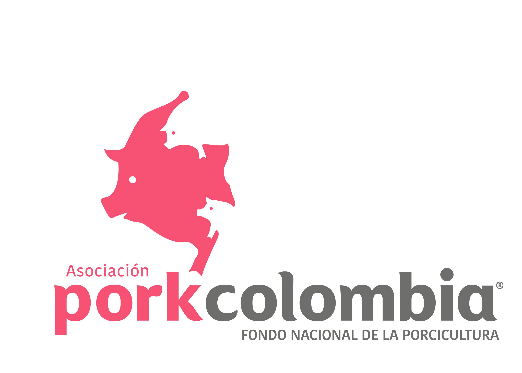 ANEXO 1  - BRIEF AGENCIA DIGITALCLIENTE                                                                   : Asociación Porkcolombia - FNPPRODUCTO / MARCA / SUBLINEA O LINEA	: Carne de cerdo fresca		NOMBRE DEL PROYECTO				: Campaña creativa de publicidad 2021FECHA BRIEF						: Enero del 2021¿Cuál es el  mercado en el que esperamos interactuar? La Asociación Porkcolombia administra los recursos del Fondo Nacional de la Porcicultura mediante contrato con el MADR, liderando diferentes programas para el desarrollo de la industria porcicola del país.  La creación de la Asociación nace por iniciativa de los porcicultores en 1.983 (década de inicio del En 1983 un grupo de productores decidió crear un organismo que mediante su gestión fortaleciera la producción porcícola en Colombia y liderara procesos de tecnificación y consolidación del sector. Así se dio inicio a la Asociación Colombiana de Porcicultores, hoy Porkcolombia.Para 1988, el Ministerio de Agricultura y Desarrollo Rural otorgó la personería jurídica como ente gremial nacional del sector mediante Resolución 015 y actualmente continuamos siendo el gremio que representa desde hace 33 años a los productores de carne de cerdo en Colombia. Ha sido impulsador y acompañante en el proceso de tecnificación de la porcicultura en el país.Fondo Nacional de la Porcicultura (FNP)El Fondo Nacional de la Porcicultura es una cuenta nacional utilizada para el recaudo de la Cuota de Fomento Porcícola, la cual corresponde al 32% de un salario mínimo diario legal vigente, de acuerdo a lo establecido en la Ley 272 de marzo 14 de 1996, el Decreto reglamentario 1522 del mismo año, la Ley 623 de noviembre 21 de 2000 y la Ley 1500 de diciembre 29 de 2011.Son responsables del pago de la Cuota de Fomento Porcícola, los productores porcinos, sean personas naturales, jurídicas o sociedades de hecho y los comercializadores.El manejo de los recursos del Fondo Nacional de la Porcicultura se ciñe a los lineamientos de la política sectorial del Ministerio de Agricultura y Desarrollo Rural para el sector porcícola.Junta Directiva del FNP:El Ministro de Agricultura o su delegado, quien presidirá.El Ministro de Comercio, Industria y Turismo o su delegado.Tres (3) representantes de los porcicultores.Un (1) representante por las Cooperativas de Porcicultores.La Asociación Porkcolombia – FNP es gremio nacional, que representa y defiende la actividad productiva de los porcicultores, manteniendo el posicionamiento como vocero oficial del sector frente a la comunidad, las instituciones y el estado; facilita relaciones comerciales entre los actores de la cadena, direcciona y transmite políticas de formación empresarial, capacitación y adopción de nuevas tecnologías; busca el incremento del consumo per cápita de carne de cerdo en Colombia, implementa estrategias que impactan el crecimiento rentable de los porcicultores, fomenta continuamente su vinculación, asegurando creciente representatividad y cobertura nacional e implementa estrategias para fidelizar a sus socios con el propósito de asegurar calidad y excelencia en los productos, competitividad, productividad y rentabilidad en toda la cadena de valor, con un adecuado manejo ambiental.¿Cuál es el producto? Plato carne de cerdo – Categoría carne de cerdo ¿Cuál es el target a quién deseamos hablarle? Consumidor final: Amas de casa (de 18 a 50 años). Ejecutivos (de 25 a 35 años). Estratos socioeconómicos 2, 3 y 4.Alcance y Cobertura: Nacional y regional¿Cuál es la situación? El concepto de campaña “Come más carne de cerdo pero que sea de Colombiana, la de todos los días” continua buscando crear habito de consumo y cotidianidad.  Debemos alejarnos del status celebratorio y glorificado que tiene la carne de cerdo, para incluirla en los momentos más emocionales de la vida diaria. Se busca seguir incrementando su consumo convirtiendo al cerdo en la carne de todos los días. Con la campaña se pretende incrementar los consumidores en el mercado colombiano, el conocimiento de la carne de cerdo como la mejor y más nutritiva fuente de proteína, que posibilite el logro del incremento en el consumo per cápita –tanto al interior del hogar como fuera de él- enfatizando en la conveniencia de consumir Carne de Cerdo.En el entorno digital se ha venido trabajando hace cuatro años en el fortalecimiento de los diferentes canales digitales, con la nueva imagen se decidió tener dos páginas web , el año pasado se adoptó el nuevo dominio  www.comemascarnedecerdo.co que se dirige al consumidor final y www.porkcolombia se enfatiza en comunicar al sector y socios la información.  Durante el 2018,  se trasformo en una web responsive con un eje central donde aparte de presentar recetas con carne de cerdo que es el mayor atractivo de la página según analytics, nos  apoyamos en las campañas desarrollas mes a mes, concursos, y blog. Adicional producimos contenido especializado para cada una de nuestras redes sociales (Facebook, Instagram, TikTok y canal de youtube) para que los visitantes tengan acceso a información inmediata.¿Cuál es (son) el (los) objetivo (s) de mercadeo? Incremento en el aumento de visitas a la página.Incremento en el tiempo de permanencia en la páginaIncremento, interacción y fidelización en la base de seguidores en las diferentes redes socialesCambio de percepción del consumidor final frente a la carne de cerdo.Aumento de frecuencia y penetración de mercado.Aumento de las actividades en el entorno digital que generen mayor alcance.   ¿Cómo debería contribuir esta actividad a su objetivo de mercadeo? Conocimiento del producto, desmitificando la compra, aumentando la penetración del consumo de la carne de cerdo, fidelizando e incrementando la frecuencia del público objetivo.¿Cuál es la necesidad? La propuesta a presentar se divide en dos partes:Valorizar los gastos fijos mensuales que contemplan el contenido estándar para un  periodo de 11 meses (Febrero a Diciembre): Página web:Soporte Administración/ActualizaciónPosicionamiento SEOIngenieríaRedes sociales:Community managerCreación y seguimiento mensual del contenido Diseño gráficoAdministración matriz de contenidos y sitio web  (incluye cubrimiento de eventos)Creación y administración de parrilla de contenido (Facebook,instagram,tiktok y youtube) la frecuencia de publicaciones está sujeta a los KPI de la campaña en ejecución y el sostenimiento orgánico. Propuestas constantes de tácticos y campañas que apoyen los objetivos de mercadeo de la marca.Dentro del objetivo de la marca, se debe impulsar el formato audiovisual en el desarrollo e implementación de las campañas. Direccionar el contenido teniendo en cuenta los roles definidos para cada una de las redes sociales   y blog de la página web. Planeación y creación de contenido adaptado a la necesidad que se presente con un aliado estratégico. Asesoría, planeación, configuración y optimización de Campañas Pagas – SEMIndicadores:Informe google AnalyticsInforme comportamiento redes sociales: Facebook, Instagram, Tik Tok y Youtube.Métricas y medición con herramientas especializadas.Informe de comportamiento con influenciadores y alianzas estratégicas.Informe semestral de benchmarking frente a la categoría de carnes frescas. Valorizar contenidos creativos que serán solicitados bajo demanda:BTL digitalContenidos audiovisuales creativosVideos/capsulasConcursosInformación adicional. (Presentación Proyecto Mercadeo, Investigación Consumidor, etc.)¿Entrega Ud. Información adicional?	Si X	No______¿Cuál es el nombre del archivo? Anexo 1 - Brief 2021 , Anexo 2 – Presentación de ofertas, Anexo 3- resultado festival porkcolombia 2019, Anexo 4- Resultados homescan nielsen 2020.Anexo 5- Estrategia Campaña estando en casa descubrí 2020. Presupuesto Disponible (Dar las indicaciones si acaso existe un recurso determinado y su distribución por zona ó por medio si aplica) $424.000.000 iva incluido.Requerimientos específicos (Formato de entrega, duración de las referencias, fechas de entrega, guide lines, etc.) La propuesta debe entregarse en medio magnético con todos los anexos solicitados en los términos de referencia.Vigencia de la campaña: Año 2.021Entrega del Brief: 27 de enero de 2021Entrega Propuesta: 2 de febrero de 2021Caso:Proponer un plan estratégico digital para el año en vigencia 2021 que siga los lineamientos generales de la campaña “Come más carne de cerdo, pero que sea Colombiana, la de todos los días”, bajo el concepto de versatilidad y cotidianidad tanto gráfica como conceptualmente para lograr incrementar el consumo de la carne de cerdo en Colombia.La campaña debe tener dos desarrollos específicos, que contenga propuesta gráfica y activaciones btl digitales.  El primero de ellos es el concurso sabor porkcolombia , concurso que se realiza dos veces al año únicamente en el entorno digital y tiene como objetivo premiar a nuestros seguidores por su conocimiento en la carne de cerdo, destacando el conocimiento en  los diferentes cortes,  propiedades organolépticas y aportes nutricionales de la carne de cerdo. El segundo desarrollo es el festival porkcolombia, esta actividad se realiza dos veces al año y va dirigida a los puntos de venta directamente, estos puntos de venta están ubicados a nivel nacional y su objetivo es incrementar la venta de carne de cerdo, aliado con una agencia btl, se realiza el desarrollo de la actividad y se activa en el entorno digital para comunicar y divulgar las actividades que se llevan a cabo los fines de semana en diferentes ciudades del país. La campaña debe estar basada en la estacionalidad del año, dividida trimestralmente y debe tener en cuenta las fechas y eventos especiales que contenga cada trimestre (Ej: Día de la madre, Navidad, vacaciones, semana santa, Etc…) e incluir contenidos estándar como recetas, tips nutricionales o del chef. Debe contemplar lo siguiente:Actividades en redes (Facebook, Instagram, Tik Tok, Youtube)Concursos y premiosDesarrollo de material audio visual para canal en youtube como apoyo y registro de las diferentes actividades propuestasActivaciones BTL digitalesCampañas de MailingCampañas en Facebook Ads, Google AdWords y GDNLa gráfica y el lenguaje deber ser muy cercano y amigable.Utilizar imágenes de consumo como por ejemplo momentos cotidianos en familia, la lonchera de los niños, celebraciones, etc.El contenido debe generar interacción y ganas de compartir. Se debe tener en cuenta que en el desarrollo de la propuesta gráfica, se elimina la figura del cerdo como animal, únicamente es válida la presentación de plato con carne de cerdo, servido a la mesa. 